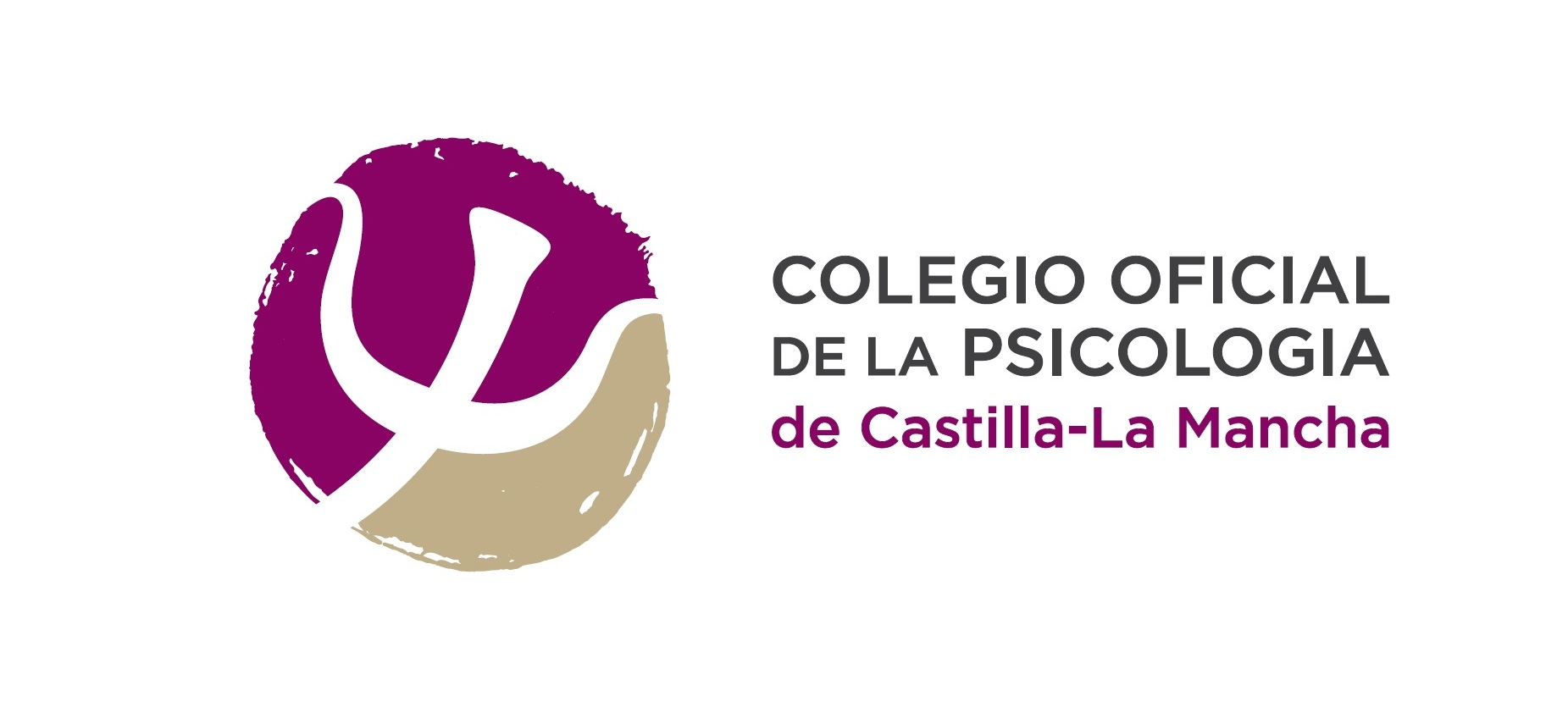 C/ Cruz, 12-BajoTelf: 967- 21 98 02  -  Fax: 967- 52 44 5602001 ALBACETEe-mail: copclm@copclm.com  www.copclm.comCOLEGIO OFICIAL DE LA PSICOLOGÍA DE CASTILLA – LA MANCHAD/DÑA......., con D.N.I........, con domicilio en ……, C/ ………, núm. ……., C.P…….., con núm. de teléfono ……, y correo electrónico ……, ante la Junta de Gobierno del Colegio Oficial de la Psicología de Castilla – La Mancha comparezco y, DIGO:Que por medio del presente escrito formulo la siguiente DENUNCIA contra D/DÑA.........(concretar datos personales que se conozcan, domicilio particular y/o profesional, número de colegiación, en su caso), por considerar que los hechos que a continuación se exponen pudieran ser constitutivos de vulneración del Código Deontológico de la Psicología: HECHOSPrimero.-…  Segundo.- …(Amplio relato de hechos con datos, fechas y circunstancias en los que se fundamente la denuncia).Tercero.- (Si se dispone de documentos) Acompaño al presente escrito copia de los siguientes documentos acreditativos  del anterior relato de hechos: 1.- …2.-….3.-…(Los documentos podrán enviarse escaneados junto al presente documento, por correo electrónico, fax o entregándolos en la sede del Colegio).FUNDAMENTOS JURÍDICOSPrimero.-  …Segundo.- …(Expresar la vulneración deontológica que se considere haberse producido, con mención, si se conoce, de la concreta normativa deontológica y/o legal afectada)En su virtud, SOLICITO a la Junta de Gobierno, que tenga por presentado este escrito y por formulada DENUNCIA contra D/DÑA..........., dándole el trámite estatutario y legal que corresponda. 			En...……………………., a .…. de ....………………………. de 202...